How To TrainingForCMS Case File – Filings TabAdjudicatory and Non-Adjudicatory CasesWhen the Case File Screen is accessed, the default view is the Filings tab which contains a listing of filings/issuances associated with a specific case.  This screen is available to External Users (Registered and Public).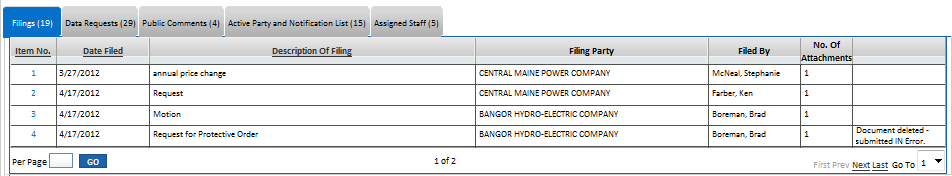 Objective:View Filed/Issued Documents StepActionFrom the Home Page , Click on Case File  Case Files on the access menu listCase Search will be displayed
Enter Case Number  in Text Box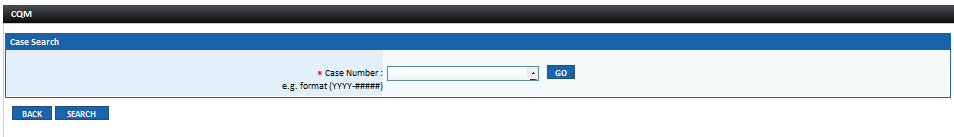 Click on GO Button to display specified Case File.- OR –If user does not know case number:Click on Search Button, enter known search criteria
Click on Search Button
Search result will display all cases matching entered parameters
Click on Case Number hyperlink to be navigated to the Case File Screen for the specified case.By default the Filings tab will be selected and the grid will display all filings and issuances in the grid with the following columns:Item No.
Date Filed
Description of Filing
Filing Party
Filed By
No. of Attachment(s) 
If a filing has been rejected the last column will display the following: Document deleted – submitted in ErrorClick on Back Button to navigated to the previous screen Click on Item No. link for the filing to view filing details and attachment(s)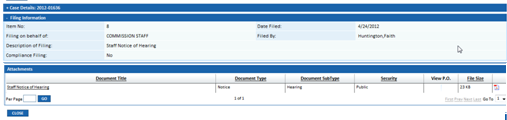 Filing Information will be displayed in the first section:
Item No.
Filing on Behalf of
Description of Filing
Compliance Filing (Yes/No)
Date Filed
Filed ByAttachments Sections will display with the following columns:
Document Title (hyperlink)
Document Type
Document Subtype
Security
View P.O.
File Size
Software Designator IconIn the Attachments Grid:Click on Document Title link to view attachment
Document will open second pop-up window that will display the public document
Document can also be saved use users computer
Confidential Document access will be based on security measures in place (Clerk of the Commission, Assigned Staff and Staff Users who have been granted access by Clerk of the Commission)
Close the document once it has been viewedClick on Close Button to close the Filing Information pop-up window